Основная обязанность любого, в том числе, несовершеннолетнего гражданина – соблюдать законы и не совершать правонарушений, а также не нарушать прав и законных интересов других лиц.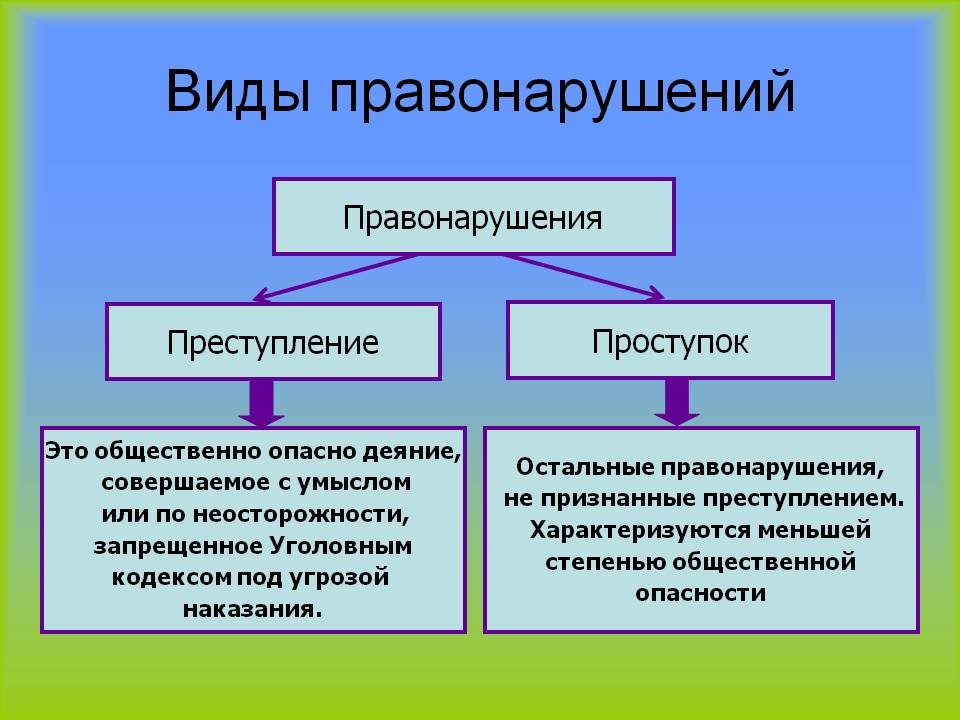 Виды юридической ответственности:- уголовной;- административной;- гражданской;- дисциплинарной.Правонарушение – это антиобщественное деяние, причиняющее  вред обществу, запрещенное законом и влекущее наказание. Административные правонарушения несовершеннолетнихК этому типу правонарушений относятся следующие:- незаконный оборот психотропных веществ, наркотических препаратов и их аналогов;-употребление психотропных, наркотических препаратов и их аналогов без врачебного назначения;- занятие проституцией;- нанесение ущерба, вреда или разрушение чужого имущества;- мелкое хищение;- деятельность и поступки, составляющие угрозу безопасности движения железнодорожного транспорта;- безбилетный проезд;- правление транспортным средством водителем без соответствующих прав;- управление транспортным средством водителем с состоянии алкогольного опьянения или под действием наркотических,  психотропных средств или их аналогов;- нарушение правил дорожного движения или эксплуатации транспортных средств, которое стало причиной легких или средней тяжести повреждений здоровья потерпевшего;- заведомо ложный вызов специализированных экстренных служб;- мелкое хулиганство;- пропаганда нацизма, демонстрация нацистской атрибутики;- появление в публичных местах в состоянии алкогольного опьянения или под действием психотропных, наркотических препаратов или их аналогов.Ответственность несовершеннолетних за административные правонарушения может быть юридической или моральной. Наказание за правонарушение может быть следующим:предупреждение;штраф;обязательные работы (общественные работы);конфискация предмета или орудия совершения правонарушения;административный арест;дисквалификация.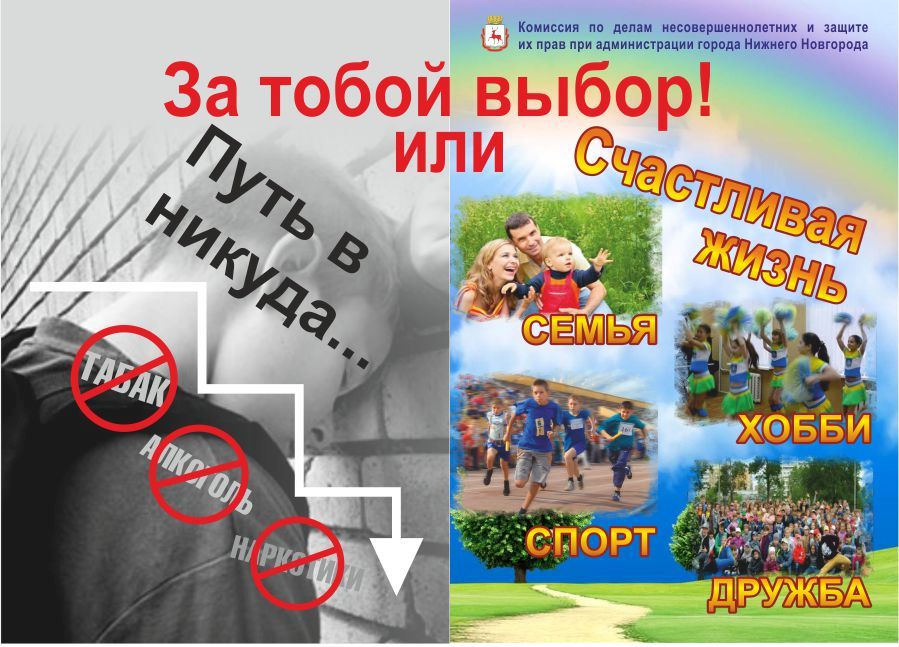 Преступление – это общественно опасное, противоправное, виновное деяние дееспособного лица, за которое предусмотрено уголовное наказание. Преступление небольшой тяжести – наказание до 2 лет лишения свободы. • Преступление средней тяжести – наказание до 5 лет лишения свободы. • Тяжкие преступления – наказание до 10 лет лишения свободы. • Особо тяжкие преступления – наказание в виде лишения свободы на срок выше 10 лет или более строгое наказание. За совершенное преступление несовершеннолетним назначаются следующие виды наказаний:а) штраф; б) лишение права заниматься    определенной деятельностью; в) обязательные работы;г) исправительные работы;д) ограничение свободы; е) лишение свободы на определенный срок. Ответственности родителей за правонарушения несовершеннолетних. В статье 63 Семейного кодекса РФ закреплено право и обязанность родителей по воспитанию своих детей. Родители несут ответственность за воспитание и развитие своих детей. Они обязаны заботиться о здоровье, физическом, психическом, духовном и нравственном развитии своих детей. Родители, осуществляющие родительские права в ущерб правам и интересам детей, несут ответственность в установленном законом порядке. Отсутствие надлежащего родительского контроля и должного воспитания нередко становится следствием совершения несовершеннолетним правонарушения. При наличии причинной связи между совершенным несовершеннолетним противоправным поведением и отсутствием надлежащего родительского надзора родители могут быть привлечены к административной ответственности по ч.1 ст.5.35 КоАП РФ в виде предупреждения или штрафа в размере от 100 до 500 руб«Ребенок - зеркало семьи; как в капле воды отражается солнце, так в детях отражается нравственная чистота матери и отца."Памятка для детей и родителей.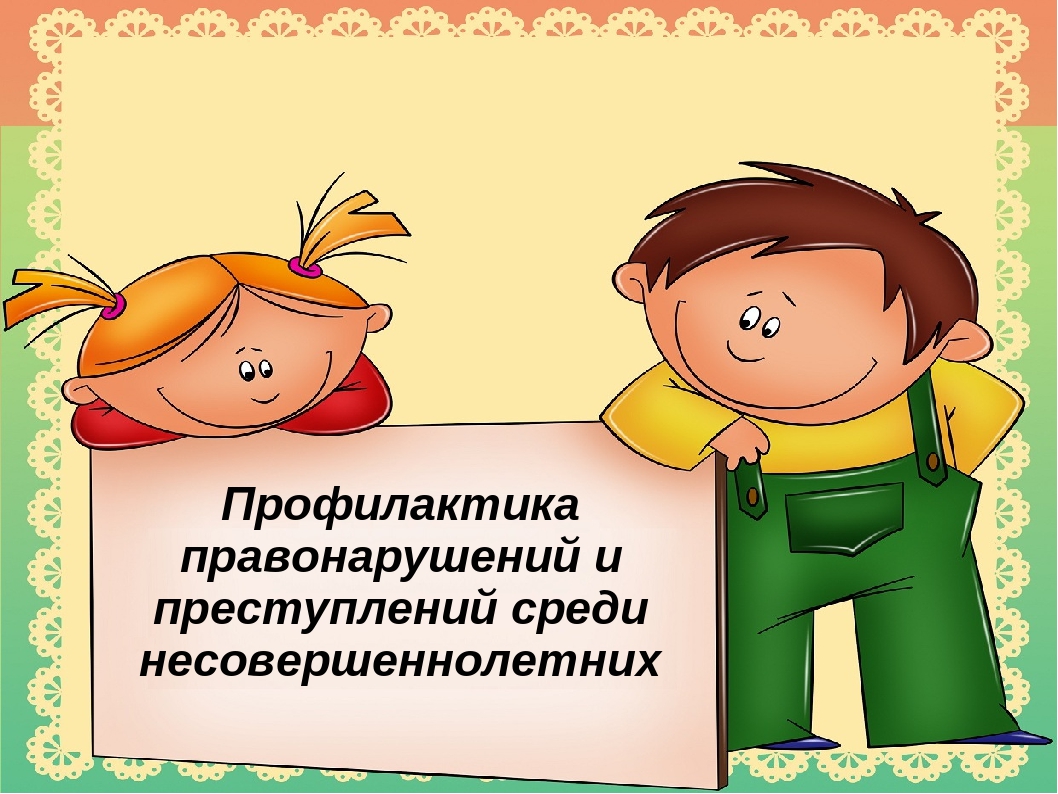 Воспитывать - не значит говорить детям хорошие слова, наставлять и назидать их, а прежде всего самому жить по-человечески.Кто хочет исполнить свой долг относительно детей, тот должен начать воспитание с самого себя.Сентябрь, 2017 год.